          IMHA Board Meeting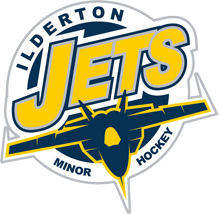        Tuesday, Feb. 5, 2019	        Minutes – Approved March 19, 2019Directors in AttendanceTodd Copeland		Brian Heessels		Mark Schram		Mike HardingChris Dixon		Trish Brennan		Scott Parker		Tichelle SchramGrant McNair 				GM made a motion to begin the meeting.  2nd by MS.  Carried. GM made a motion to accept the minutes from Jan. 22, 2019. 2nd by MS.  Carried.TS made a motion to accept the following cheques for processing.  2nd by MH.  Carried. Mun. Of Middlesex Centre        $39005.91 (ice rental)Bill Dark $700.00Trish Brennan $600 (Float for HDI)Pete sports $700.37TB gave an overview of HDI.  All plans are well underway.  TB has updated all the coaches of the teams playing with their confirmed times.  Volunteer opportunities are mostly filled, with some Smart Serve spots still available.  4 games have been organized in the Community Centre with play all day bracelets as an option.  Majority of the food has been donated.  Pete Sports & Diane Turner are setting up booths in the C.Centre.  Donations are still needed for Silent Auction.  MH has arranged the 4 Coaches teams for the mini tournament.  Band will start at 8:00 for the adult event.  MH made a motion that there will be no gate fees charged for the entire HDI.  2nd by BH.  Carried. TC – a new 2007 player has moved into Ilderton and has requested to skate at practices with IMHA.  ACTION – BH will ask OMHA if this player can be added as a volunteer and will follow up with CPBH presented a proposal identifying a system of how Tyke & Novice players could move up an age level.  ACTION – BH will finalize this proposal to be presented at the AGM.MH made a motion that all AE and Shamrock teams be automatically registered for the local Silverstick tournaments immediately upon opening of the registration by the IMHA Shamrock Director.  2nd by TB.  Carried.  BH has gathered all the names of the IMHA Midget players that are retiring from our organization this season.  ACTION - TC will now have the banners made to present to these playersTC – the Annual IMHA banquet will be held on Sunday, April 14th.  The annual AGM will be held on Wednesday, April 17.  ACTION – TB will book the Ilderton Community Centre for both of these events.  The next meeting Tuesday, March 19, 2019 @ 8:00 pm.TB made a motion to adjourn the meeting.  2nd by MS.  Carried 